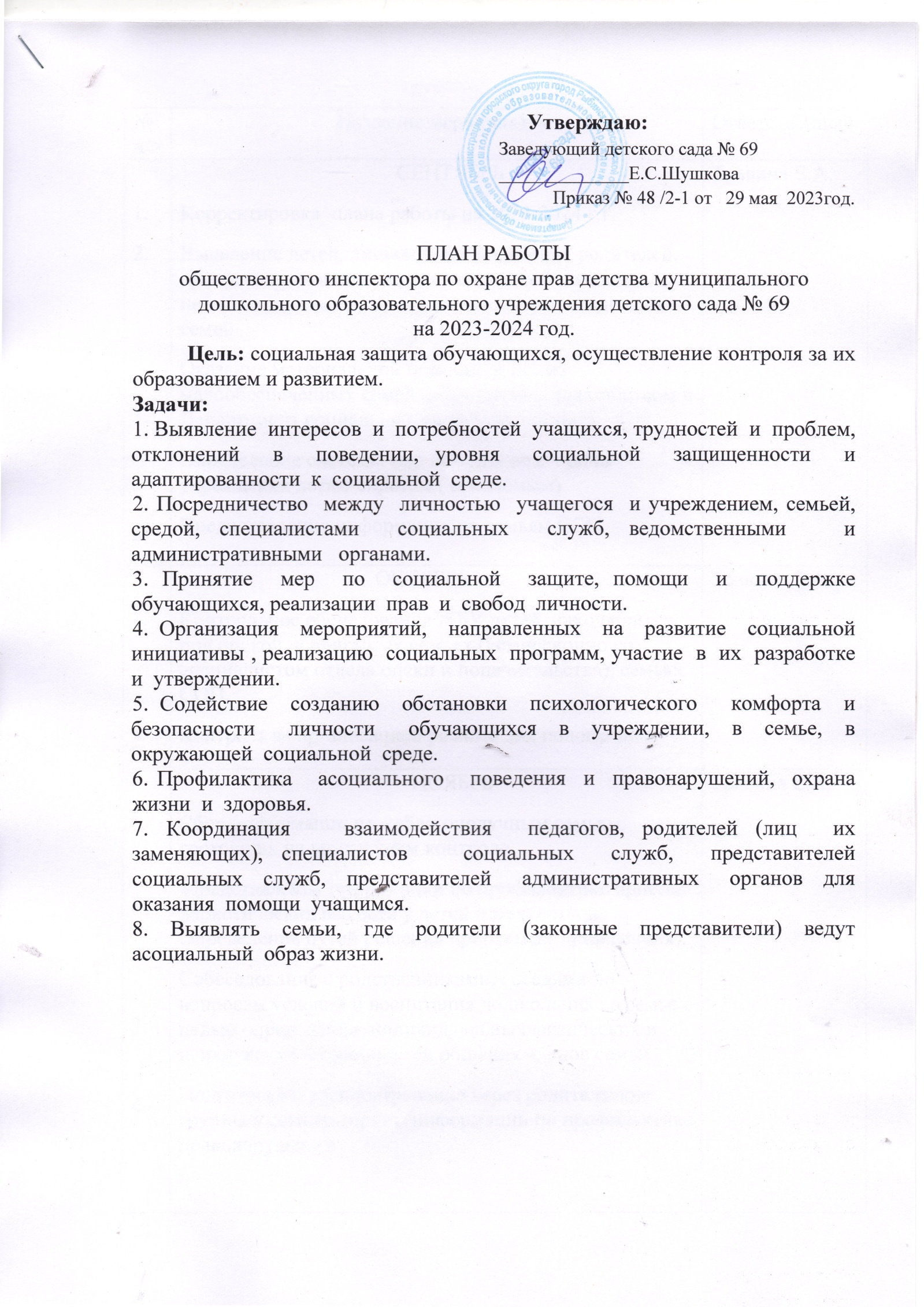 Постоянно (по мере необходимости) в течение года:	1. Информирование КДН и ЗП, отдел опеки и попечительства, прокуратуры о семьях, где родители ведут асоциальный образ жизни (составление учетной карты).	2. Совместное участие со специалистами отдела опеки и попечительства при обследовании семей, состоящих на учете как «семья, находящаяся в социально-опасном положении».	3. Разработка раздаточного материала для родителей об ответственности за воспитание детей (буклеты, листовки, памятки, буклеты).	4. Предоставление информации о семьях в отдел опеки и попечительства по запросам.№ п/п                             Название мероприятияОтветственный1.2.3.4.                                        СЕНТЯБРЬКорректировка  плана работы на 2023-2024 г.г.Выявление детей, лишившихся попечения родителей, нуждающихся в оказании материальной помощи; неблагополучных, малообеспеченных, многодетных семей.Оказание материальной помощи детям из малообеспеченных семей (обращение с ходатайством в Департамент социальной защиты населения).Определение системы мер помощи со стороны учреждения детям-сиротам ( опекаемым).Предоставление информации по семьям СОП.Травина Е.А.1.2.	ОКТЯБРЬКонтрольное обследование ЖБУ детей, находящихся под опекой, в приемных семьях (комиссионно со специалистом отдела опеки и попечительства), семьях СОП.Контроль за организацией режима дня подопечных.Травина Е.А.1.2. 3.4.                                            НОЯБРЬСбор информации по неблагополучным семьям, состоящих на внутреннем контроле. Представление презентации по профилактике приема наркотических веществ у детей и подростков. Определение путей решения проблемы ( презентация).Собеседование с родственниками, соседями по вопросам условий и воспитания дошкольника в семье с целью определения  индивидуальных физических и психических  особенностей общения членов семьиПодготовка и распространение через родительские группы в сети Интернет  информации по профилактике правонарушенийТравина Е.А.1.2.3.                                           ДЕКАБРЬПосещение подопечных, часто не посещающих детский сад, с целью выяснения причин и определения всевозможных мер по их устранению.выступление на общем родительском собрании:« О правах ребенка» с целью профилактики  физического и психологического насилия в семьеПредоставление информации о семьях СОП в соответствии с выполнением межведомственного плана работыТравина Е.А.1.2.3.4.                                           ЯНВАРЬБеседа с опекунами по выполнению ими обязанностей по воспитанию, обучению и содержанию подопечных.Информирование отдела опеки и попечительства об итогах проведенных бесед с опекунами (попечителями).Подготовка и распространение через родительские группы в сети Интернет  информации по профилактике ЗОЖ, призыв к родителям (законным представителям) отказаться от вредных привычек.Изготовление печатной продукции «НЕТ электронной сигарете», «МЫ за здоровый образ жизни», «Тюрьма не для детей» и др.Травина Е.А.1.2.3.                                           ФЕВРАЛЬБеседа с детьми, находящимся в семьях с социально-опасным положением; с детьми, стоящими на   контроле в учреждении.Собрать информацию  об их поведении, посещаемости, усвоения программы, обсудить  на заседании педагогического совета, вынести решение.Разработать совместно с педагогами план работы с детьми, оказавшимися в трудной жизненной ситуации.Травина Е.А.1.2.3.                                              МАРТОказание содействия в организации профилактических мероприятий для детей с ослабленным здоровьем.Сбор информации по организации летнего отдыха подопечныхПредоставление информации о семьях, находящихся в сложной жизненной ситуации, в соответствии с выполнением межведомственного плана работыТравина Е.А.1.2.                                             АПРЕЛЬКонтрольное обследование жилищно-бытовых условий  детей ( по заказу родителей (законных представителей)  и  детей, находящихся под опекой, в приемных семьях (комиссионно со специалистом отдела опеки и попечительства).Предоставление в отдел опеки и попечительства характеристик на подопечных.Травина Е.А.1.2.                                               МАЙОтчёт в отдел опеки и попечительства Департамента образования, перед администрацией учреждения о выполнении плана.Задачи на новый учебный год.Травина Е.А.